Lesson 7: Same Perimeter, Different ShapesStandards AlignmentsTeacher-facing Learning GoalsFind the perimeter of two-dimensional shapes.Understand that many different shapes can have the same perimeter.Student-facing Learning GoalsLet’s learn about shapes with the same perimeter.Lesson PurposeThe purpose of this lesson is for students to practice finding the perimeter of shapes and to understand that many different shapes can have the same perimeter.In previous lessons, students learned they can find the perimeter of a shape by adding the lengths of the sides. In this lesson, students match shapes with the same perimeter and draw different shapes that have the same perimeter.Access for: Students with DisabilitiesAction and Expression (Activity 1) English LearnersMLR7 (Activity 1)Instructional RoutinesTrue or False (Warm-up)Lesson TimelineTeacher Reflection QuestionAs students worked in their small groups today, whose ideas were heard, valued, and accepted? How can you adjust the group structure tomorrow to ensure that each student’s ideas are a part of the collective learning?Cool-down(to be completed at the end of the lesson)  5minCreate Your Own ShapesStandards AlignmentsStudent-facing Task StatementDraw 2 different shapes that have a perimeter of 32 units.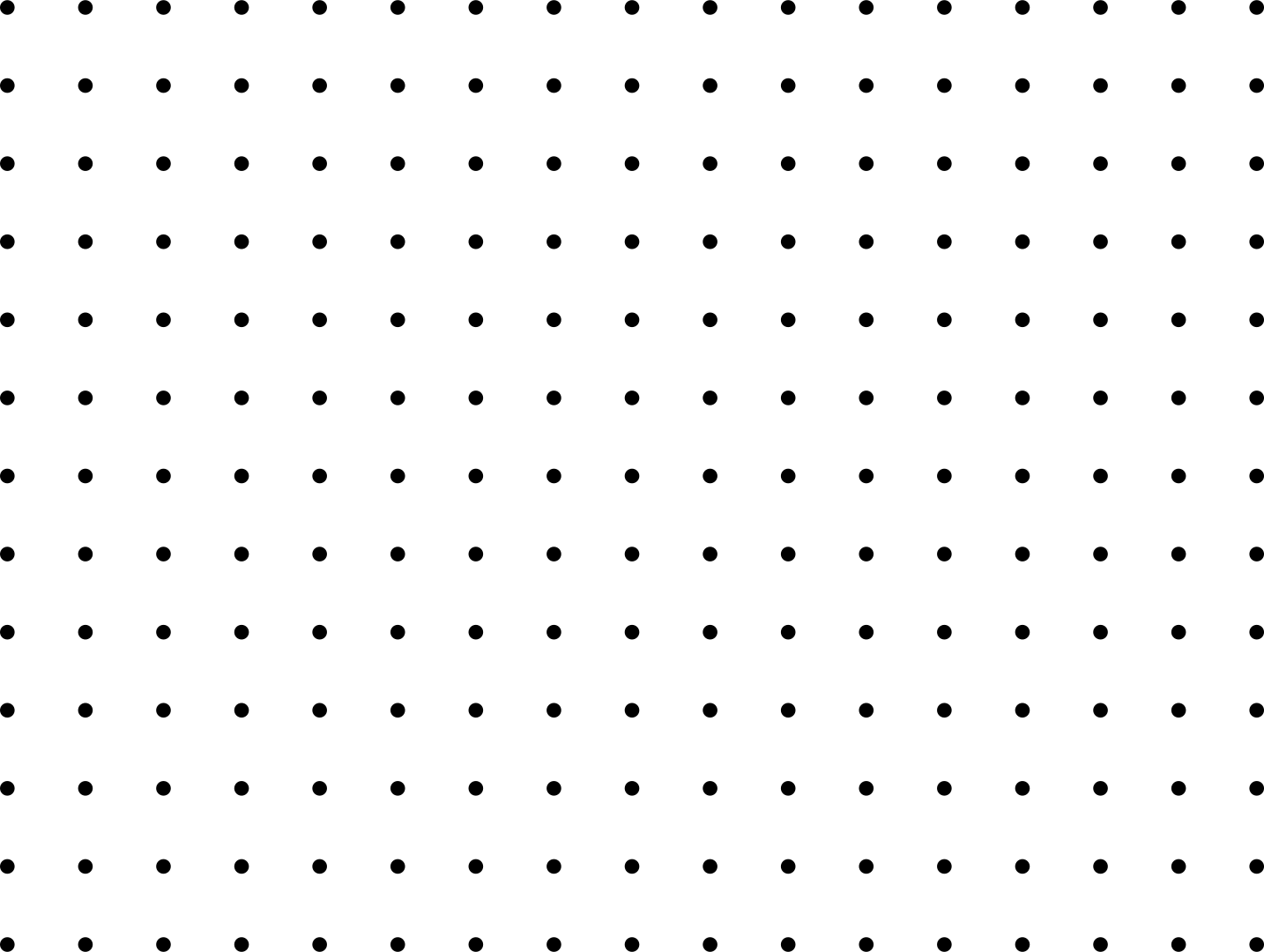 Student ResponsesAnswers vary.Addressing3.MD.D.8, 3.NBT.A.2Building Towards3.MD.D.8Warm-up10 minActivity 115 minActivity 220 minLesson Synthesis10 minCool-down5 minAddressing3.MD.D.8